PREFEITURA MUNICIPAL DE BOA VISTA DO CADEADO - RS LEI DE DIRETRIZES ORÇAMENTÁRIAS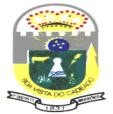 ANEXO I(c ) Metodologia e Premissas de Cálculo das Principais Receitas e Origens 2021Cód. da Receita: IMPOSTOS, TAXAS E CONTRIBUIÇÕES DE MELHORIA Preço:.....................................................................................................................................Quantidade:...........................................................................................................................Legislação:............................................................................................................................Total Crescimento:.................................................................................................................FONTE: Planejamento - LDO 2.027/001, Secretaria Municipal de Administração, Planejamento e Fazenda, 03/08/2020, 11:21:01Cód. da Receita: RECEITA PATRIMONIAL Preço:.....................................................................................................................................Quantidade:...........................................................................................................................Legislação:............................................................................................................................Total Crescimento:.................................................................................................................FONTE: Planejamento - LDO 2.027/001, Secretaria Municipal de Administração, Planejamento e Fazenda, 03/08/2020, 11:21:01Cód. da Receita: RECEITA DE SERVIÇOS Preço:.....................................................................................................................................Quantidade:...........................................................................................................................Legislação:............................................................................................................................Total Crescimento:.................................................................................................................FONTE: Planejamento - LDO 2.027/001, Secretaria Municipal de Administração, Planejamento e Fazenda, 03/08/2020, 11:21:01Cód. da Receita: COTA PARTE - FPM Preço:.....................................................................................................................................Quantidade:...........................................................................................................................Legislação:............................................................................................................................Total Crescimento:.................................................................................................................FONTE: Planejamento - LDO 2.027/001, Secretaria Municipal de Administração, Planejamento e Fazenda, 03/08/2020, 11:21:01Cód. da Receita: TRANSFERÊNCIAS RECURSOS DO SUS Preço:.....................................................................................................................................Quantidade:...........................................................................................................................Legislação:............................................................................................................................Total Crescimento:.................................................................................................................FONTE: Planejamento - LDO 2.027/001, Secretaria Municipal de Administração, Planejamento e Fazenda, 03/08/2020, 11:21:01Cód. da Receita: TRANSFERÊNCIAS RECURSOS DO FNAS Preço:.....................................................................................................................................Quantidade:...........................................................................................................................Legislação:............................................................................................................................Total Crescimento:.................................................................................................................FONTE: Planejamento - LDO 2.027/001, Secretaria Municipal de Administração, Planejamento e Fazenda, 03/08/2020, 11:21:01Cód. da Receita: TRANSFERÊNCIAS DO FNDE Preço:.....................................................................................................................................Quantidade:...........................................................................................................................Legislação:............................................................................................................................Total Crescimento:.................................................................................................................FONTE: Planejamento - LDO 2.027/001, Secretaria Municipal de Administração, Planejamento e Fazenda, 03/08/2020, 11:21:01Cód. da Receita: TRANSFERÊNCIAS ICMS DESONERAÇÃO LC 87/96 Preço:.....................................................................................................................................Quantidade:...........................................................................................................................Legislação:............................................................................................................................Total Crescimento:.................................................................................................................FONTE: Planejamento - LDO 2.027/001, Secretaria Municipal de Administração, Planejamento e Fazenda, 03/08/2020, 11:21:01Cód. da Receita: COTA PARTE - ICMS Preço:.....................................................................................................................................Quantidade:...........................................................................................................................Legislação:............................................................................................................................Total Crescimento:.................................................................................................................FONTE: Planejamento - LDO 2.027/001, Secretaria Municipal de Administração, Planejamento e Fazenda, 03/08/2020, 11:21:01Cód. da Receita: COTA PARTE - IPVA Preço:.....................................................................................................................................Quantidade:...........................................................................................................................Legislação:............................................................................................................................Total Crescimento:.................................................................................................................FONTE: Planejamento - LDO 2.027/001, Secretaria Municipal de Administração, Planejamento e Fazenda, 03/08/2020, 11:21:01Cód. da Receita: COTA PARTE - IPI Preço:.....................................................................................................................................Quantidade:...........................................................................................................................Legislação:............................................................................................................................Total Crescimento:.................................................................................................................FONTE: Planejamento - LDO 2.027/001, Secretaria Municipal de Administração, Planejamento e Fazenda, 03/08/2020, 11:21:01Cód. da Receita: COTA PARTE - CIDE Preço:.....................................................................................................................................Quantidade:...........................................................................................................................Legislação:............................................................................................................................Total Crescimento:.................................................................................................................FONTE: Planejamento - LDO 2.027/001, Secretaria Municipal de Administração, Planejamento e Fazenda, 03/08/2020, 11:21:01Cód. da Receita: TRANSFERÊNCIAS DE RECURSOS DA SAÚDE - ESTADO Preço:.....................................................................................................................................Quantidade:...........................................................................................................................Legislação:............................................................................................................................Total Crescimento:.................................................................................................................FONTE: Planejamento - LDO 2.027/001, Secretaria Municipal de Administração, Planejamento e Fazenda, 03/08/2020, 11:21:01Cód. da Receita: TRANSFERÊNCIAS DE RECURSOS DO FUNDEB Preço:.....................................................................................................................................Quantidade:...........................................................................................................................Legislação:............................................................................................................................Total Crescimento:.................................................................................................................FONTE: Planejamento - LDO 2.027/001, Secretaria Municipal de Administração, Planejamento e Fazenda, 03/08/2020, 11:21:01Cód. da Receita: TRANSFERÊNCIAS DE CONVÊNIOS DESTINADO A EDUCAÇÃO (PEATE ) Preço:.....................................................................................................................................Quantidade:...........................................................................................................................Legislação:............................................................................................................................Total Crescimento:.................................................................................................................FONTE: Planejamento - LDO 2.027/001, Secretaria Municipal de Administração, Planejamento e Fazenda, 03/08/2020, 11:21:01Cód. da Receita: TRANSFERÊNCIAS DE CONVÊNIOS DESTINADOS A ASSISTÊNCIA SOCIAL (OASF FEAS) Preço:.....................................................................................................................................Quantidade:...........................................................................................................................Legislação:............................................................................................................................Total Crescimento:.................................................................................................................FONTE: Planejamento - LDO 2.027/001, Secretaria Municipal de Administração, Planejamento e Fazenda, 03/08/2020, 11:21:01Cód. da Receita: ALIENAÇÃO DE BENS Preço:.....................................................................................................................................Quantidade:...........................................................................................................................Legislação:............................................................................................................................Total Crescimento:.................................................................................................................FONTE: Planejamento - LDO 2.027/001, Secretaria Municipal de Administração, Planejamento e Fazenda, 03/08/2020, 11:21:01Cód. da Receita: AMORTIZAÇÃO DE EMPRÉSTIMOS Preço:.....................................................................................................................................Quantidade:...........................................................................................................................Legislação:............................................................................................................................Total Crescimento:.................................................................................................................FONTE: Planejamento - LDO 2.027/001, Secretaria Municipal de Administração, Planejamento e Fazenda, 03/08/2020, 11:21:01Cód. da Receita: TRANSFERÊNCIAS DE CAPITAL Preço:.....................................................................................................................................Quantidade:...........................................................................................................................Legislação:............................................................................................................................Total Crescimento:.................................................................................................................FONTE: Planejamento - LDO 2.027/001, Secretaria Municipal de Administração, Planejamento e Fazenda, 03/08/2020, 11:21:01Notas:para o cálculo dos valores provisionados das receitas elencadas acima foram utilizados os valores das receitas dos últimos três Execícios encerrados observando suas origens e classifi cações. Logo, por intermédio de sua média histórica aplicou-se o percentual da inflação do IPCA (2021 á 2023).Índice de preço corresponde à inflação projetada para os exercícios futuros teve como balizador o indicador IPCA para 2021 (4,00% - 1,0400); 2022 (3,58% - 1,058); e 2023 (3,38% - 1,0338), conforme projeções do Banco Central do Brasil e em similaridade com as projeções da União e Estado em suas LDO's.índice de quantidade corresponde ao % de crescimento real provisionado das receitas do Cota Parte do ICMS e FPM aumentarão cerca de 4,00% em relação ano anterior. Destaca queo indice de Participação dos Municípios (IPM) para o repasse do ICMS de 2021 não foi possivel apurar devido ao SEFAZ não ter disponibilizado esta informação até o momento em funçao da atual pandemia no Estado. Frisa-se que o IPM defintitivo de 2020 de (0,114615) rendeu um aumento de 7% na referida receita para o Exercicio de 2020. O IPM será atualizado na LOA.Mês2017201820192020202120222023janeiro123.607183.515194.097106.116110.363114.554118.405fevereiro123.607183.515194.097106.116110.363114.554118.405março123.607183.515194.097106.116110.363114.554118.405abril123.607183.515194.097106.116110.363114.554118.405maio123.607183.515194.097106.116110.363117.114121.052junho123.607183.515194.097106.116110.363116.396120.310julho123.607183.515194.097106.116110.363115.714119.605agosto123.607183.515194.097106.116110.363114.554118.405setembro123.607183.515194.097106.116110.363114.554118.415outubro123.607183.515194.097106.116110.363114.554118.415novembro123.607183.515194.097106.116110.363114.554118.415dezembro123.607183.515194.096106.115110.362114.553118.415Total1.483.2842.202.1842.329.1621.273.3871.324.3501.380.2041.426.655Mês2017201820192020202120222023janeiro29.44518.52719.02519.11119.87620.44221.133fevereiro29.44518.52719.02519.11119.87620.44221.133março29.44518.52719.02519.11119.87620.44221.133abril29.44518.52719.02519.11119.87619.73120.398maio29.44518.52719.02519.11119.87619.73120.398junho29.44518.52719.02519.11119.87619.73620.403julho29.44518.52719.02519.11119.87620.44721.138agosto29.44518.52719.02519.11119.87620.44721.138setembro29.44518.52719.02519.11119.87620.44721.138outubro29.44518.52719.02519.11119.87620.44721.138novembro29.44518.52719.02519.11119.87620.44721.138dezembro29.44518.52719.02519.11119.87620.44721.138Total353.340222.321228.302229.335238.509243.208251.429Mês2017201820192020202120222023janeiro13.52224.11316.67020.70021.52821.74822.484fevereiro13.52224.11316.67020.70021.52821.74822.484março13.52224.11316.67020.70021.52821.74822.484abril13.52224.11316.67020.70021.52821.74822.484maio13.52224.11316.67020.70021.52821.75822.494junho13.52224.11316.67020.70021.52821.75822.494julho13.52224.11316.67020.70021.52821.75822.494agosto13.52224.11316.67020.70021.52821.75822.494setembro13.52224.11316.67020.70021.52821.75822.494outubro13.52224.11316.67020.70021.52821.75822.494novembro13.52224.11316.67020.70021.52821.75822.494dezembro13.52224.11316.67020.70021.52821.75822.494Total162.264289.354200.040248.397258.333261.062269.885Mês2017201820192020202120222023janeiro576.583617.780669.761620.115644.919668.007690.586fevereiro576.583617.780669.761620.115644.919668.007690.587março576.583617.780669.761620.115644.919668.007690.586abril576.583617.780669.761620.115644.919668.007690.586maio576.583617.780669.761620.115644.919668.007690.586junho576.583617.780669.761620.115644.919668.007690.586julho576.583617.780669.761620.115644.919668.007690.586agosto576.583617.780669.761620.115644.919668.007690.586setembro576.583617.780669.761620.115644.919668.007690.586outubro576.582617.780669.761620.115644.919668.007690.586novembro576.582617.780669.761620.115644.919668.007690.586dezembro576.582617.780669.761620.114644.919668.007690.585Total6.918.9937.413.3588.037.1327.441.3757.739.0308.016.0878.287.032Mês2017201820192020202120222023janeiro77.81179.89265.22386.76590.23693.46696.625fevereiro77.81179.89265.22386.76590.23693.46696.625março77.81179.89265.22386.76590.23693.46696.625abril77.81179.89265.22386.76590.23693.46696.625maio77.81179.89265.22386.76590.23693.46696.625junho77.81179.89265.22386.76590.23693.46696.625julho77.81179.89265.22386.76590.23693.46696.625agosto77.81179.89265.22386.76590.23693.46696.625setembro77.81179.89265.22386.76590.23693.46696.625outubro77.81179.89265.22386.76590.23693.46696.625novembro77.81179.89265.22386.76590.23693.46696.625dezembro77.81179.89265.22386.76590.23693.46696.625Total933.732958.706782.6771.041.1831.082.8301.121.5951.159.505Mês2017201820192020202120222023janeiro13.29215.74214.23813.96814.52615.04615.555fevereiro13.29215.74214.23813.96814.52615.04615.555março13.29215.74214.23813.96814.52615.04615.555abril13.29215.74214.23813.96814.52615.04615.555maio13.29215.74214.23813.96814.52615.04615.555junho13.29215.74214.23813.96814.52615.04615.555julho13.29215.74214.23813.96814.52615.04615.555agosto13.29215.74214.23813.96814.52615.04615.555setembro13.29315.74214.23813.96814.52615.04615.555outubro13.29315.74214.23813.96814.52615.04615.555novembro13.29315.74214.23813.96814.52615.04615.555dezembro13.29315.74214.23813.96714.52615.04615.554Total159.508188.908170.859167.612174.316180.557186.660Mês2017201820192020202120222023janeiro13.61220.51515.43415.44716.06516.64017.202fevereiro13.61220.51515.43415.44716.06516.64017.202março13.61220.51515.43415.44716.06516.64017.202abril13.61220.51515.43415.44716.06516.64017.202maio13.61220.51515.43415.44716.06516.64017.202junho13.61220.51515.43415.44716.06516.64017.202julho13.61220.51515.43415.44716.06516.64017.202agosto13.61220.51515.43415.44716.06516.64017.202setembro13.61220.51515.43415.44716.06516.64017.202outubro13.61220.51515.43415.44716.06516.64017.202novembro13.61220.51515.43415.44716.06516.64017.202dezembro13.61220.51515.43315.44616.06416.63917.201Total163.344246.175185.207185.360192.774199.676206.425Mês2017201820192020202120222023janeiro4.0663.40004.2514.4214.5794.734fevereiro4.0663.40004.2514.4214.5794.734março4.0663.40004.2514.4214.5794.734abril4.0663.40004.2514.4214.5794.734maio4.0663.40004.2514.4214.5794.734junho4.0663.40004.2514.4214.5794.734julho4.0663.40004.2514.4214.5794.734agosto4.0663.40004.2514.4214.5794.734setembro4.0663.40004.2514.4214.5794.734outubro4.0663.40004.2514.4214.5794.734novembro4.0663.40004.2514.4214.5794.734dezembro4.0663.40004.2514.4214.5794.734Total48.79240.803051.01353.05454.95356.810Mês2017201820192020202020212022janeiro625.696733.835788.872620.294645.106668.201690.786fevereiro625.696733.835788.872620.294645.106668.201690.786março625.696733.835788.872620.294645.106668.201690.786abril625.696733.835788.872620.294645.106668.201690.786maio625.696733.835788.872620.294645.106668.201690.786junho625.696733.835788.872620.294645.106668.201690.786julho625.696733.835788.872620.294645.106668.201690.786agosto625.696733.835788.872620.294645.106668.201690.786setembro625.695733.835788.872620.294645.106668.201690.786outubro625.695733.835788.872620.294645.106668.201690.786novembro625.695733.835788.872620.294645.106668.201690.786dezembro625.695733.835788.872620.294645.105668.200690.785Total7.508.3488.806.0239.466.4627.443.5297.741.2708.018.4078.289.429Mês2017201820192020202120222023janeiro21.22126.51328.24020.67521.50222.27223.025fevereiro21.22126.51328.24020.67521.50222.27223.025março21.22126.51328.24020.67521.50222.27223.025abril21.22126.51328.24020.67521.50222.27223.025maio21.22126.51328.24020.67521.50222.27223.025junho21.22126.51328.24020.67521.50222.27223.025julho21.22126.51328.24020.67521.50222.27223.025agosto21.22226.51328.24020.67521.50222.27223.025setembro21.22226.51328.24020.67521.50222.27223.025outubro21.22226.51328.24020.67521.50222.27223.025novembro21.22226.51328.24020.67521.50222.27223.025dezembro21.22226.51328.24020.67521.50222.27223.025Total254.657318.159338.877248.104258.028267.266276.299Mês2017201820192020202120222023janeiro7.81110.72111.69010.10410.50810.88411.252fevereiro7.81110.72111.69010.10410.50810.88411.252março7.81110.72111.69010.10410.50810.88411.252abril7.81110.72111.69010.10410.50810.88411.252maio7.81110.72111.69010.10410.50810.88411.252junho7.81110.72111.69010.10410.50810.88411.252julho7.81110.72111.69010.10410.50810.88411.252agosto7.81110.72111.69010.10410.50810.88411.252setembro7.81110.72111.69010.10410.50810.88411.252outubro7.81110.72111.69010.10410.50810.88411.252novembro7.81110.72111.69010.10410.50810.88411.252dezembro7.81110.72111.69010.10410.50810.88411.252Total93.732128.646140.280121.249126.099130.613135.028Mês2017201820192020202120222023janeiro1.3061.032615517537557576fevereiro1.3061.032615517537557576março1.3061.032615517537557576abril1.3061.032615517537557576maio1.3061.032615517537557576junho1.3061.032615517537557576julho1.3061.032615517537557576agosto1.3061.032615517537557576setembro1.3061.032615517537557576outubro1.3061.032615517537557576novembro1.3061.032615517537557576dezembro1.3061.032614516537556575Total15.66912.3907.3786.2016.4496.6806.906Mês2017201820192020202120222023janeiro19.07437.05727.88727.22428.31329.32630.317fevereiro19.07437.05727.88727.22428.31329.32630.317março19.07537.05727.88727.22428.31329.32630.317abril19.07537.05727.88727.22428.31329.32630.317maio19.07537.05727.88727.22428.31329.32630.317junho19.07537.05727.88727.22428.31329.32630.317julho19.07537.05727.88727.22428.31329.32630.317agosto19.07537.05727.88727.22428.31329.32630.317setembro19.07537.05727.88727.22428.31329.32630.317outubro19.07537.05727.88727.22428.31329.32630.317novembro19.07537.05727.88727.22428.31329.32630.317dezembro19.07537.05727.88727.22428.31329.32630.317Total228.898444.685334.642326.684339.752351.915363.809Mês2017201820192020202120222023janeiro138.314158.688141.822114.421118.998123.258127.425fevereiro58.524113.480118.446114.421118.998123.258127.425março156.467117.910126.925114.421118.998123.258127.425abril121.229126.861132.681114.421118.998123.258127.425maio128.001134.195137.170110.421114.838118.950122.970junho109.700109.460105.530110.021114.422118.519122.525julho101.459111.121119.040110.421114.838118.950122.970agosto136.292117.864119.126104.921109.118113.025116.845setembro75.263109.551104.939104.421108.598112.486116.288outubro106.837130.335124.999104.421108.598112.486116.288novembro111.612122.803128.406104.421108.598112.486116.288dezembro111.180161.856152.436104.421108.598112.486116.288Total1.354.8791.514.1231.511.5201.311.1581.363.6041.412.4211.460.161Mês2017201820192020202120222023janeiro09.8610254647fevereiro000254647março9.80710.89413.24811.25611.73112.17112.582abril9.7889.86413.24811.25411.72912.16912.580maio9.8369.86313.24811.25511.73012.17012.581junho9.797013.24711.25411.72912.16912.580julho9.8779.86313.24611.25311.72312.16212.573agosto9.8679.86213.24610.00010.40010.79211.157setembro9.8599.86213.2447.6767.9838.2698.549outubro9.8399.86113.2457.6337.9388.2238.500novembro9.87719.67613.2537.6007.9048.1878.464dezembro9.848013.2457.0007.2807.5417.795Total98.39589.746142.33096.181100.198103.944107.458Mês2017201820192020202120222023janeiro065130333333331342fevereiro000333333331342março000333333331342abril331500333333331342maio0,000333333331342junho000333333331342julho000333333331342agosto000333333331342setembro006.725333333331342outubro000333333331342novembro000333333331342dezembro000333332338349Total3.3156.5136.7254.0003.9913.9744.108Mês2017201820192020202120222023janeiro0000600561580fevereiro0000600561580março00039.90042.09643.54343.861abril00032634456472maio00044646325336junho0003334885915julho00018619581601agosto0005.1505.4485.5835.771setembro0005.1505.3565.4675.652outubro0005.1505.3565.4675.652novembro0005.1505.3565.4675.652dezembro010665007.4787.7777.9758.245Total0106.650068.10374.52076.87378.318Mês2017201820192020202120222023janeiro4.2194.0014.9916.7316.0006.2156.425fevereiro4.2194.0014.9916.7316.5246.7585.986março4.2194.0014.9916.7316.8757.1217.192abril4.2194.0014.9916.7317.0006.9057.138maio4.2184.0014.9916.7317.0007.2517.496junho4.2194.0014.9916.7317.0007.2517.496julho4.2194.0014.9916.7317.0007.2517.496agosto4.2194.0014.9916.7317.0007.2517.496setembro4.2194.0014.9916.7317.0007.2517.496outubro4.2194.0014.9916.7316.9997.2507.495novembro4.2194.0014.9916.7306.9997.2507.495dezembro4.2194.0014.9916.7296.9987.2497.494Total50.62748.01259.88980.76982.39885.00286.705Mês2017201820192020202120222023janeiro0000000fevereiro097.5000100.000100.000103.58096.000março0000000abril0000000maio0000000junho0000000julho0000000agosto0088.063200.000195.000201.981208.714setembro0000000outubro0000000novembro00033.23235.32236.58637.823dezembro0017.740105.000110.000113.938117.789Total0,0097.500105.803438.232440.322456.085460.326Boa Vista do Cadeado - RS, 03 de agosto de 2020.Boa Vista do Cadeado - RS, 03 de agosto de 2020.Boa Vista do Cadeado - RS, 03 de agosto de 2020.Fabio Mayer Barasuol,Vanessa dos Santos Xavier Padilha,Fabio da Silva Weischung,Prefeito Municipal,Sec. Admin, Planej e Fazenda.Tec. Contábil CRC/RS 076956-7.